Day 1Day 2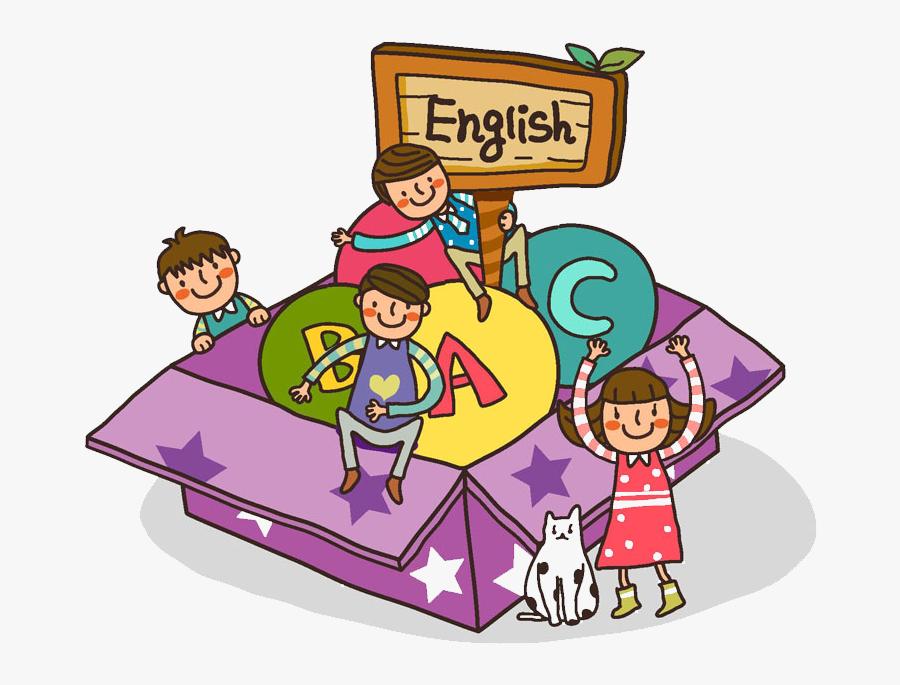 Don’t forget to read your book!Writing:If you could have a fantasy pet, what would it be and why? Discuss with your adult and write your answer.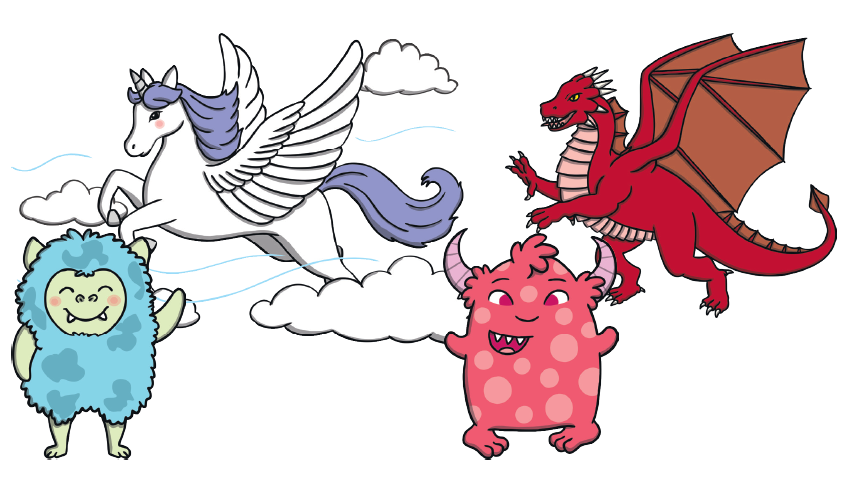 Don’t forget your capital letters and full stops.Describing:Draw a picture of your fantasy pet. Write all the adjective you can think of to describe this amazing creature.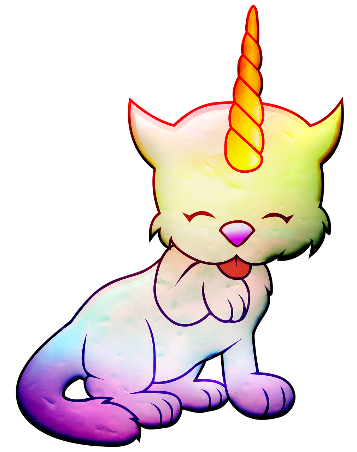 Use these adjectives and write a sentence to describe your pet.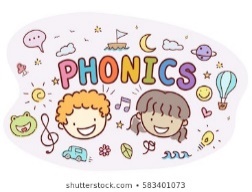 Tricky words:Watch the powerpoint- to be found on the year 1 page of the school website.Read all the words on the bees.Can you write them too?Can you use them in a sentence?Outside activity using chalk:1.	Choose as many words as you like from the phase 3 and 4 tricky word list. 2.	Make a path of words using chalk.3.	Follow the path saying the words as you go.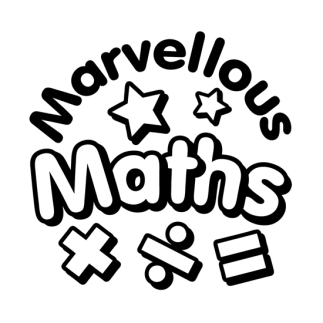 Counting and comparing:Fill a bag with beads, beans, bricks or other small items. The better you are at counting, the smaller the objects should be!Now take it in turns to grab a handful and count them into a container. Write down how many each person has. Whoever has more wins a counter. The winner is the person with the most counters after 8 turns. 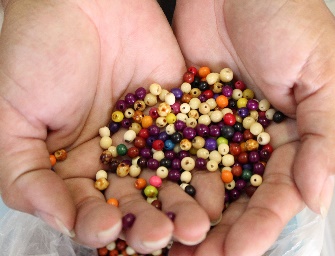 Challenge: play again and this time the person with fewer items gets the counter!Counting and comparing:Look at picture…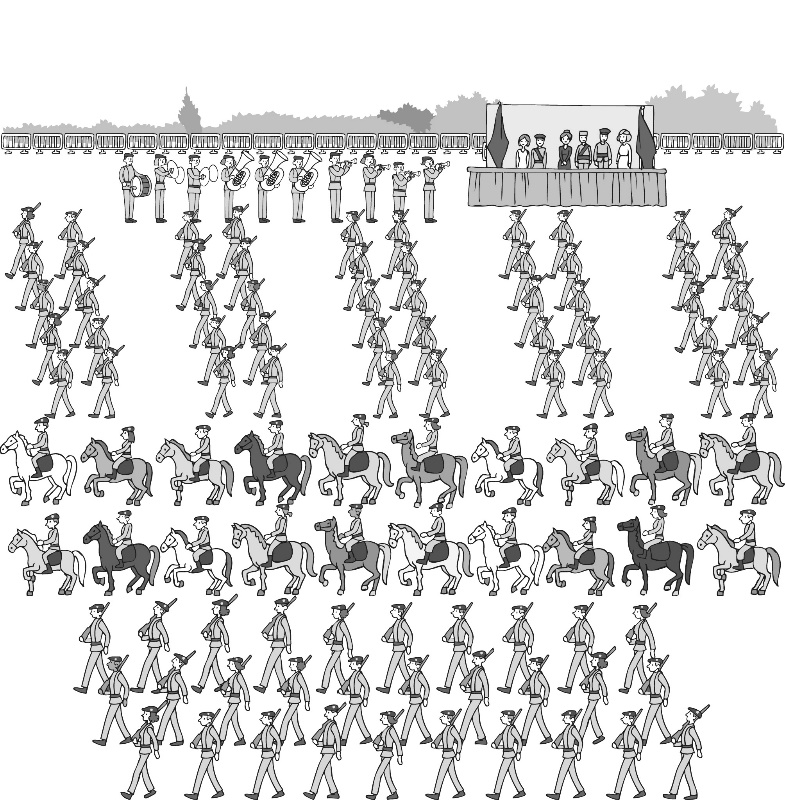 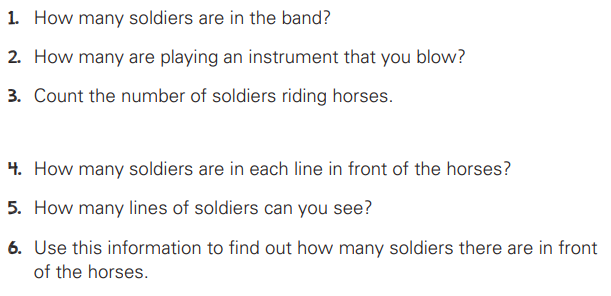 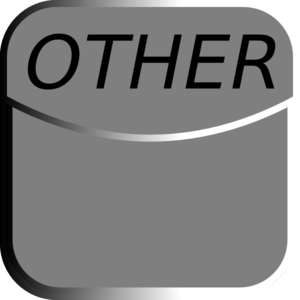 Me and My Body:Lie on a large piece of paper (like wallpaper) and ask someone to draw around you. Now label all your body parts. If it’s a nice day, you could do this outside!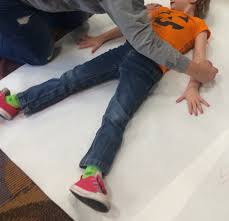 Challenge: Look at pictures of you and your friend, sister, brother, mum or dad. What is the same about you? What is different? You could also use a picture of two people from the newspaper or a magazine.Me and My Body:Time to get moving!You will need to time yourself for 1 minute.How many…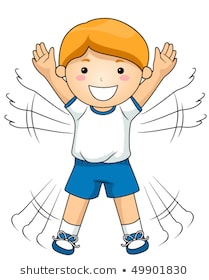 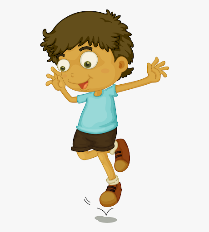 Hops?             Star jumps? 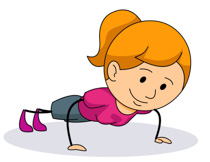 Press ups?  Can you beat your score?Who is the best in your house?                                                                  